ROOYYYAALLifelong Readers and LearnersLifelong Readers and LearnersEmpowered EducatorsEmpowered EducatorsCulture of ReadersCulture of Readers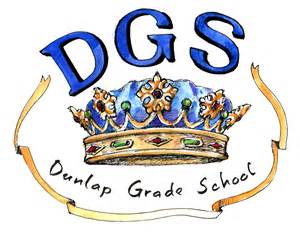 Independent ReadersIndependent ReadersReading EmergencyReading EmergencyBalanced Reading Diet